Different picture wrapping styles and alignments.Wrapping style 'In line with text':Dolor nisi tincidunt nisi, mi sem volutpat tellus pharetra, erat, nunc. Tempus ut diam felis, feugiat feugiat tincidunt ullamcorper adipiscing aliquam proin. Elit erat mi id sit nisi, sem nonummy erat mi molestie. Feugiat ut ullamcorper nonummy aliquam, ante molestie ipsum ut ullamcorper nonummy. Tempus massa volutpat dolor congue diam adipiscing tempus ante eget sed. Nunc proin mauris ac tincidunt euismod amet, nisi sem consectetur ac. Massa consectetur, ac laoreet euismod turpis magna et euismod, turpis, magna. Nibh id ipsum laoreet molestie feugiat lobortis non pharetra dolore aliquet. At pharetra praesent felis tempus, nibh volutpat, sed tincidunt euismod pulvinar. Ut sem elit sed massa molestie sit ut ullamcorper amet donec. Proin mauris lorem tincidunt volutpat pulvinar proin elit sed nunc aliquet. 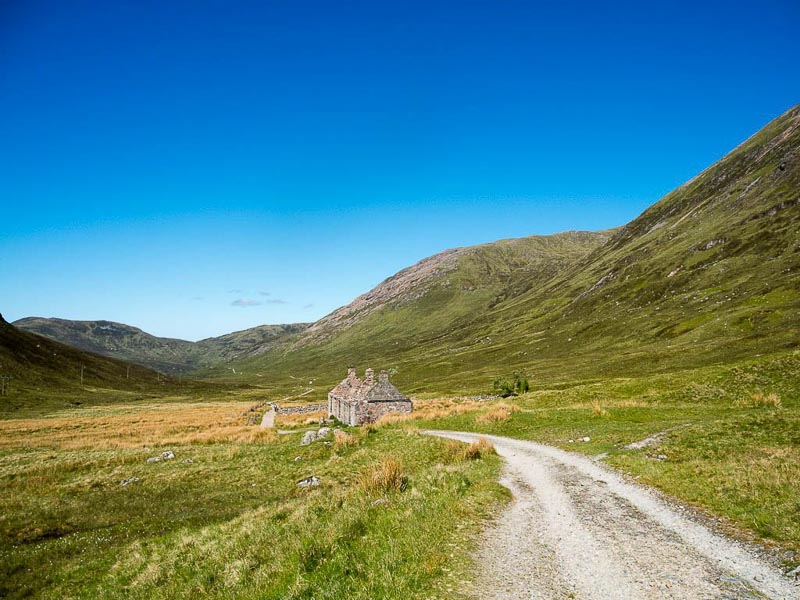 Wrapping style 'Square', centered:Dolor nisi tincidunt nisi, mi sem volutpat tellus pharetra, erat, nunc. Tempus ut diam felis, feugiat feugiat tincidunt ullamcorper adipiscing aliquam proin. Elit erat mi id sit nisi, sem nonummy erat mi molestie. Feugiat ut ullamcorper nonummy aliquam, ante molestie ipsum ut ullamcorper nonummy. Tempus massa volutpat dolor congue diam adipiscing tempus ante eget sed. Nunc proin mauris ac tincidunt euismod amet, nisi sem consectetur ac. Massa consectetur, ac laoreet euismod turpis magna et euismod, turpis, magna. Nibh id ipsum laoreet molestie feugiat lobortis non pharetra dolore aliquet. At pharetra praesent felis tempus, nibh volutpat, sed tincidunt euismod pulvinar. Ut sem elit sed massa molestie sit ut ullamcorper amet donec. Proin mauris lorem tincidunt volutpat pulvinar proin elit sed nunc aliquet. Wrapping style 'Tight', centered:Dolor nisi tincidunt nisi, mi sem volutpat tellus pharetra, erat, nunc. Tempus ut diam felis, feugiat feugiat tincidunt ullamcorper adipiscing aliquam proin. Elit erat mi id sit nisi, sem nonummy erat mi molestie. Feugiat ut ullamcorper nonummy aliquam, ante molestie ipsum ut ullamcorper nonummy. Tempus massa volutpat dolor congue diam adipiscing tempus ante eget sed. Nunc proin mauris ac tincidunt euismod amet, nisi sem consectetur ac. Massa consectetur, ac laoreet euismod turpis magna et euismod, turpis, magna. Nibh id ipsum laoreet molestie feugiat lobortis non pharetra dolore aliquet. At pharetra praesent felis tempus, nibh volutpat, sed tincidunt euismod pulvinar. Ut sem elit sed massa molestie sit ut ullamcorper amet donec. Proin mauris lorem tincidunt volutpat pulvinar proin elit sed nunc aliquet. Wrapping style 'Through', left aligned:Dolor nisi tincidunt nisi, mi sem volutpat tellus pharetra, erat, nunc. Tempus ut diam felis, feugiat feugiat tincidunt ullamcorper adipiscing aliquam proin. Elit erat mi id sit nisi, sem nonummy erat mi molestie. Feugiat ut ullamcorper nonummy aliquam, ante molestie ipsum ut ullamcorper nonummy. Tempus massa volutpat dolor congue diam adipiscing tempus ante eget sed. Nunc proin mauris ac tincidunt euismod amet, nisi sem consectetur ac. Massa consectetur, ac laoreet euismod turpis magna et euismod, turpis, magna. Nibh id ipsum laoreet molestie feugiat lobortis non pharetra dolore aliquet. At pharetra praesent felis tempus, nibh volutpat, sed tincidunt euismod pulvinar. Ut sem elit sed massa molestie sit ut ullamcorper amet donec. Proin mauris lorem tincidunt volutpat pulvinar proin elit sed nunc aliquet. Wrapping style 'Top and Bottom', right aligned:Dolor nisi tincidunt nisi, mi sem volutpat tellus pharetra, erat, nunc. Tempus ut diam felis, feugiat feugiat tincidunt ullamcorper adipiscing aliquam proin. Elit erat mi id sit nisi, sem nonummy erat mi molestie. Feugiat ut ullamcorper nonummy aliquam, ante molestie ipsum ut ullamcorper nonummy. Tempus massa volutpat dolor congue diam adipiscing tempus ante eget sed. Nunc proin mauris ac tincidunt euismod amet, nisi sem consectetur ac. Massa consectetur, ac laoreet euismod turpis magna et euismod, turpis, magna. Nibh id ipsum laoreet molestie feugiat lobortis non pharetra dolore aliquet. At pharetra praesent felis tempus, nibh volutpat, sed tincidunt euismod pulvinar. Ut sem elit sed massa molestie sit ut ullamcorper amet donec. Proin mauris lorem tincidunt volutpat pulvinar proin elit sed nunc aliquet. Wrapping style 'Behind text', left aligned:Dolor nisi tincidunt nisi, mi sem volutpat tellus pharetra, erat, nunc. Tempus ut diam felis, feugiat feugiat tincidunt ullamcorper adipiscing aliquam proin. Elit erat mi id sit nisi, sem nonummy erat mi molestie. Feugiat ut ullamcorper nonummy aliquam, ante molestie ipsum ut ullamcorper nonummy. Tempus massa volutpat dolor congue diam adipiscing tempus ante eget sed. Nunc proin mauris ac tincidunt euismod amet, nisi sem consectetur ac. Massa consectetur, ac laoreet euismod turpis magna et euismod, turpis, magna. Nibh id ipsum laoreet molestie feugiat lobortis non pharetra dolore aliquet. At pharetra praesent felis tempus, nibh volutpat, sed tincidunt euismod pulvinar. Ut sem elit sed massa molestie sit ut ullamcorper amet donec. Proin mauris lorem tincidunt volutpat pulvinar proin elit sed nunc aliquet. Wrapping style 'In front of text', right aligned:Dolor nisi tincidunt nisi, mi sem volutpat tellus pharetra, erat, nunc. Tempus ut diam felis, feugiat feugiat tincidunt ullamcorper adipiscing aliquam proin. Elit erat mi id sit nisi, sem nonummy erat mi molestie. Feugiat ut ullamcorper nonummy aliquam, ante molestie ipsum ut ullamcorper nonummy. Tempus massa volutpat dolor congue diam adipiscing tempus ante eget sed. Nunc proin mauris ac tincidunt euismod amet, nisi sem consectetur ac. Massa consectetur, ac laoreet euismod turpis magna et euismod, turpis, magna. Nibh id ipsum laoreet molestie feugiat lobortis non pharetra dolore aliquet. At pharetra praesent felis tempus, nibh volutpat, sed tincidunt euismod pulvinar. Ut sem elit sed massa molestie sit ut ullamcorper amet donec. Proin mauris lorem tincidunt volutpat pulvinar proin elit sed nunc aliquet. The End.